Publicado en Monterrey, Nuevo León el 14/10/2021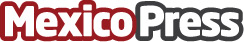 Tips para seleccionar el pastel para una reuniónAdemás de la persona o personas celebradas, el pastel es uno de los protagonistas más importantes de cualquier evento. Por ello, es importante conocer algunas recomendaciones para escoger el pastel para una reunión. De acuerdo con información de Pastelería Lety, existen ciertos puntos que se debe de considerar al momento de elegir el pastel ideal según la ocasiónDatos de contacto:Yesica Flores8182429800Nota de prensa publicada en: https://www.mexicopress.com.mx/tips-para-seleccionar-el-pastel-para-una Categorías: Nacional Gastronomía Sociedad http://www.mexicopress.com.mx